KIRKLEES COUNCIL(TRAFFIC REGULATION) (No.4) ORDER 2018 VARIOUS ROADS IN FLOCKTON MOOR, EMLEY,MIDDLESTOWN AND OVERTON NOTE: This a re-advertisement due to the addition of the service bus exemption to the order.  Previous objections will still be taken in to consideration. The Council of the Borough of Kirklees propose to make the above Order under their powers in the Road Traffic Regulation Act 1984 the effect of which, as it affects lengths of road in Flockton Moor, Emley, Middlestown and Overton in the Kirklees district, will be to apply a 7.5 tonne weight restriction to the following roads:The route consisting of Paul Lane, Moor Top Lane, Lenacre Lane, Westfield Lane, Jagger Lane, Chapel Lane, Beaumont Street, Upper Lane, Ash Lane and Woodhouse Lane, in a generally south-eastern direction;from its junction with the A642 Wakefield Roadto its junction with the A636 Wakefield RoadA637 Barnsley Road in a generally eastern direction;from a point 170 metres south east of its junction with A642 Wakefield Roadto a point 100 metres east of its junction with Hardcastle Lane.The route consisting of Cross Road, Old Road and Hardcastle Lane, in a generally south-western direction;from its junction with the A642 Wakefield Roadto a point on the A637 Barnsley Road  91 metres east of its junction with Hardcastle Lane.The route consisting of Green Lane, Old Road and Hardcastle Lane, in a generally south-western direction;from its junction with the A642 Wakefield Roadto a point on the A637 Barnsley Road  91 metres east of its junction with Hardcastle Lane.The route consisting of the un-named road immediately west of 184 Old Road, Old Road and Hardcastle Lane, in a generally south-western direction;from its junction with the A642 Wakefield Roadto a point on the A637 Barnsley Road  91 metres east of its junction with Hardcastle Lane.The route consisting of Grange Lane, Old Road and Hardcastle Lane, in a generally south-eastern direction;from its junction with the A642 Wakefield Roadto a point on the A637 Barnsley Road  91 metres east of its junction with Hardcastle Lane.ADMINISTRATIVE ORDER ONLY. NO ON SITE CHANGES. Reason: to clarify that the restriction allows access to premises within the boundary of the order to enable appropriate enforcement and for service buses.NOTE: This a re-advertisement due to the addition of the service bus exemption to the order.  Previous objections will still be taken in to consideration. A copy of this draft Order, together with the plans showing the affected lengths of road and a statement of reasons for proposing the Order may be examined during normal office hours at:-1.	Customer Service Centre, Civic Centre 3, Huddersfield2.	Or web address: http://www.kirklees.gov.uk/trafficregulation.If you wish to object to the proposed Order you may send grounds of your objection in writing to reach the undersigned by not later than 18th February 2019, quoting reference DEV/JE/D116-1804.Dated this 18th day of   January 2019.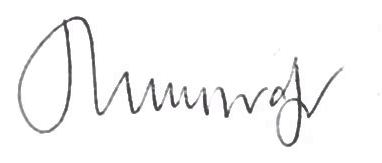 Julie Muscroft - Assistant Director – Legal, Governance and MonitoringKirklees Council, 2nd Floor, High Street Buildings, High Street, Huddersfield, HD1 2ND